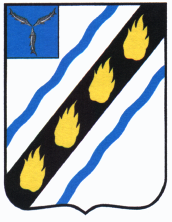 МЕЧЕТНЕНСКОЕ  МУНИЦИПАЛЬНОЕ ОБРАЗОВАНИЕСОВЕТСКОГО МУНИЦИПАЛЬНОГО РАЙОНАСАРАТОВСКОЙ ОБЛАСТИ	СОВЕТ ДЕПУТАТОВ  (третьего  созыва)РЕШЕНИЕс. Мечетноеот 21.11.2014 № 45Об установлении налога на имущество физических лиц В соответствии с Федеральным законом от 04.10.2014 №284–ФЗ «О внесении изменений в статьи 12 и 85 части первой и часть вторую Налогового кодекса Российской Федерации и признании утратившим силу Закона Российской Федерации «О налогах на имущество физических лиц», руководствуясь Уставом Мечетненского муниципального образования Советского муниципального района Саратовской  области, Совет депутатов решил:	1. Ввести на территории Мечетненского муниципального образования налог на имущество  физических лиц (далее – налог).	2. В соответствии с пунктом 4 статьи 406 Налогового кодекса Российской Федерации, установить налоговые ставки на основе, умноженной на коэффициент – дефлятор суммарной инвентаризационной стоимости объектов налогообложения, принадлежащих - на праве собственности налогоплательщику (с учетом доли налогоплательщика в праве собственности на каждый из таких объектов), в следующем размере:		3. Налоговая база определяется в отношении каждого объекта налогообложения как его инвентаризационная стоимость, исчисленная с учетом коэффициента - дефлятора на основании последних данных об инвентаризационной стоимости, представленных в установленном порядке в налоговые органы до 01.03.2013.           4. Установить, что  для граждан, имеющих в собственности имущество, являющееся  объектом налогообложения  на территории Мечетненского муниципального образования, льготы, установленные в соответствии со статьей 407 Налогового кодекса Российской Федерации действуют в полном объеме.	Дополнительно к категории налогоплательщиков установленных п.1 ст. 407 Налогового кодекса РФ, отнести членов многодетной семьи, имеющих право на получение социальной поддержки в соответствии с законом Саратовской области от 01.08.2005 № 74-ЗСО «О мерах социальной поддержки многодетных семей в Саратовской области».	5. Признать утратившими силу:	- Решение Совета депутатов Мечетненского муниципального образования Советского муниципального района Саратовской области от 20.11.2008 № 8 «Об установлении налога на имущество физических лиц»;	- Решение Совета депутатов Мечетненского муниципального образования Советского муниципального района Саратовской области от 25.12.2009 №53 «О внесении изменений в решение Совета депутатов Мечетненского муниципального образования Советского муниципального района Саратовской области от 20.11.2008 года №8»;	- Решение Совета депутатов Мечетненского муниципального образования Советского муниципального района Саратовской области от 27.10.2010 №87 «О внесении изменений в решение Совета депутатов Мечетненского муниципального образования Советского муниципального района Саратовской области от 20.11.2008 года №8»;		- Решение Совета депутатов Мечетненского муниципального образования Советского муниципального района Саратовской области от 21.11.2013 №8 «О внесении изменений в решение Совета депутатов Мечетненского муниципального образования Советского муниципального района Саратовской области от 20.11.2008 года №8».	6.  Настоящее решение вступает в силу с 1 января 2015 года, но не ранее чем по истечении одного месяца со дня его официального опубликования в районной газете «Заря».Глава Мечетненского муниципального образования                                            А.А.Чуйков№ п/пСуммарная инвентаризационная стоимость объектов налогообложения, умноженная на коэффициент-дефлятор (с учетом доли налогоплательщика в праве общей собственности на каждый из таких объектов)Ставка налога, %1До 300 тысяч рублей (включительно)0,1%2Свыше 300 тысяч рублей до 500 тысяч рублей (включительно)0,3%3Свыше 500 тысяч рублей 2,0%